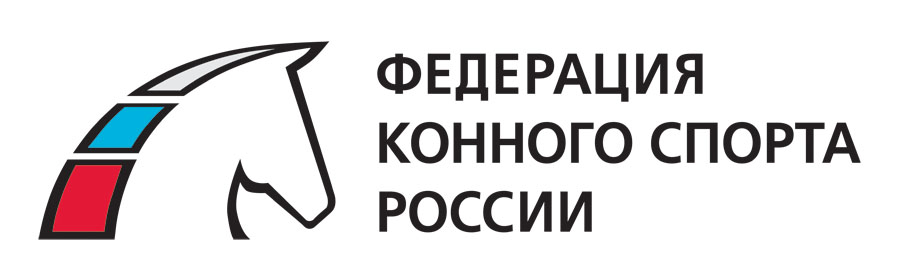 ПОЛОЖЕНИЕ О СОРЕВНОВАНИЯХ  по КОННОМУ СПОРТУ ОБЩАЯ ИНФОРМАЦИЯОРГАНИЗАТОРЫОргкомитет:Ответственность за организацию соревнований несет Оргкомитет, ответственность за проведение соревнований несет Главная судейская коллегия. Оргкомитет и Главная судейская коллегия оставляют за собой право вносить изменения в программу соревнований в случае непредвиденных обстоятельств.ОБЩИЕ УСЛОВИЯСоревнования проводятся в соответствии с:Правилами вида спорта «конный спорт», утвержденными Минспорттуризма России Приказ №818 от 27.07.2011г.Ветеринарным регламентом FEI, 13-е изд., действ. с 01.01.2015 гПравилами соревнований FEI по выездке, 25-е изд., с изменениями и дополнениями, действ. с 01.01.2015 г,Правилами соревнований FEI по конкуру, 25-е изд., с изм. и доп., действ. с 01.01.2015 г,Регламентом участия и организации турниров по конному спорту 2015 гВсеми действующими поправками к указанным выше документам, принятыми в установленном порядке и опубликованными ФКСР.ГЛАВНАЯ СУДЕЙСКАЯ КОЛЛЕГИЯ  И  ОФИЦИАЛЬНЫЕ  ЛИЦАТЕХНИЧЕСКИЕ УСЛОВИЯПРИГЛАШЕНИЯ И ДОПУСКЗАЯВКИПредварительные заявки  и список конского состава подаются до 30 октября 2015 г:  e-mail: tata-u76@yandex.ru, тел. (раб.): 8(4852) 24-65-14, тел. (моб.) 8 905 634 06 97; окончательные заявки -  на мандатной комиссии.УЧАСТИЕНа основании ст.IX регламента участия в турнирах по конному спорту к участию в соревнованиях допускаются члены ФКСР, уплатившие членские взносы за 2015 г. и кандидаты в члены ФКСР. На мандатную комиссию должны быть предоставлены следующие документы: Членский билет ФКСР, квитанция об оплате ежегодного членского взноса в ФКСР за 2015 г;заявка по форме;паспорт(а) спортивной лошади ФКСР;список  лошадей участника (-ов);паспорта для детей, юношей;действующий полис страхования от несчастных случаев;для спортсменов, которым на день проведения соревнования не исполнилось 18 лет, требуется нотариально заверенные:а) разрешение от родителей или  законного опекуна на  участие в соревнованиях по конному спорту;      б) доверенность (заявление) тренеру от  родителей или законного опекуна на право действовать от их имени;действующий медицинский допуск спортивного диспансера (срок действия 6 мес.) или медицинская справка на участие в соревнованиях.Ветеринарному врачу соревнований при въезде на территорию проведения соревнований предоставляется ветеринарное свидетельство (сертификат)Всадники с 18 лет могут принимать участие в соревнованиях на лошадях, которые моложе 6-ти лет. На соревнованиях использование шлема обязательно при любом перемещении лошади (во время тренировочной работы, разминки, выступлений и т.д.). За нарушение этого правила пара всадник-лошадь может быть исключена из соревнований. ВЕТЕРИНАРНЫЕ АСПЕКТЫЖЕРЕБЪЕВКА УЧАСТНИКОВПРОГРАММА СОРЕВНОВАНИЙОПРЕДЕЛЕНИЕ ПОБЕДИТЕЛЕЙ И ПРИЗЕРОВУтвержденные протоколы соревнований (технические результаты) организаторы представляют на бумажных и электронных носителях в ФКСР по окончании соревнований.НАГРАЖДЕНИЕРАЗМЕЩЕНИЕУчастники:Лошади: ФИНАНСОВЫЕ  УСЛОВИЯОБЕСПЕЧЕНИЕ БЕЗОПАСНОСТИ В целях обеспечения безопасности участников и зрителей соревнования разрешается проводить на спортивных сооружениях, принятых к эксплуатации государственными комиссиями, при наличии актов технического обследования готовности сооружения к проведению соревнования в соответствии с «Приложением о мерах по обеспечению общественного порядка и безопасности, а также эвакуации и оповещения участников и зрителей при проведении массовых спортивных мероприятий» (№ 786 от 17.10.1983; № 10 от 05.02.1993; № 255 от 06.07.1998), «Рекомендациями по обеспечению безопасности и профилактики травматизма при занятиях физической культурой и спортом» (№ 44 от 01.04.1993) и Правилами проведения соревнований по конному спорту.Предотвращение противоправного влияния на результаты официального спортивного соревнованияПротивоправное влияние на результаты официального спортивного соревнования не допускается.Запрещается участие в азартных играх в букмекерских конторах и тотализаторах путем заключения пари на соревнование:для спортсменов – на соревнования по виду или видам спорта, по которым они участвуют в соответствующих официальных спортивных соревнованиях;для спортивных судей – на соревнования по виду или видам спорта, по которым они обеспечивают соблюдение правил вида или видов спорта и положений (регламентов) о соответствующих официальных спортивных соревнованиях;для тренеров – на соревнования по виду или видам спорта, по которым они проводят тренировочные мероприятия и осуществляют руководство состязательной деятельностью спортсменов, участвующих в соответствующих официальных спортивных соревнованиях;для руководителей спортивных команд – на соревнования по виду или видам спорта, по которым руководимые ими спортивные команды участвуют в соответствующих официальных спортивных соревнованиях; для других участников соревнований – на официальные спортивные соревнования по виду или видам спорта, по которым они участвуют в соответствующих официальных спортивных соревнованиях.За нарушение этого запрета спортивными федерациями по соответствующим видам спорта применяются санкции, в том числе дисквалификация спортсменов.СТРАХОВАНИЕОтветственность Организаторов перед участниками и третьими лицами – в соответствии с Федеральным Законом «О физической культуре и спорте в Российской Федерации»  от 23 ноября  2007 г. №329-ФЗ. Настоятельно рекомендуется каждому участнику соревнований и владельцу лошади иметь во время соревнований при себе действующий страховой полис о договоре страхования гражданской ответственности. «УТВЕРЖДЕНО»…………………….Тюрганов И.П., начальник управления по физической культуре и спорту мэрии города Ярославля «…….»…………………..2015 г«УТВЕРЖДЕНО»…………………………Кривец А.А., Президент Федерации   конного спорта Ярославской области«……»………………2015 г«УТВЕРЖДЕНО»…………………Пыркина А.Р., директор МАОУ ДОД «СДЮСШОР №21» города Ярославля«……»………………2015 гЧЕМПИОНАТ и ПЕРВЕНСТВО  ГОРОДА ЯРОСЛАВЛЯ ПО КОННОМУ СПОРТУ(ВЫЕЗДКА, ПРЕОДОЛЕНИЕ ПРЕПЯТСТВИЙ)СТАТУС СОРЕВНОВАНИЙ:муниципальныйКАТЕГОРИЯ СОРЕВНОВАНИЙ:Открытые, личные ДАТА ПРОВЕДЕНИЯ:31 октября – 01 ноября 2015 гМЕСТО ПРОВЕДЕНИЯ:г. Ярославль, муниципальное автономное образовательное учреждение дополнительного образования детей «Специализированная детско-юношеская спортивная школа олимпийского резерва № 21» города Ярославля (МАОУ ДОД «СДЮСШОР № 21» города Ярославля), ул. Мостецкая, 8 а ОСОБЫЕ УСЛОВИЯ:Проводятся соревнования по выездке и конкуру среди  юношей, детей и «общий зачет» для всех категорий участников.1. Управление по физической культуре и спорту мэрии г. Ярославля, г. Ярославль, ул. Андропова, д.17, начальник отдела организации спортивных соревнований и работы с физкультурно-спортивными организациями - Шемягин А.И., тел. 8(4852) 40-36-89;2. Федерация конного спорта Ярославской области, Президент Федерации конного спорта Ярославской области - Кривец А.А., тел. 8-915-991-13-71;3. МАОУ ДОД «СДЮСШОР № 21» города Ярославля, ул. Мостецкая, 8 а, заместитель директора по СМР – Ульянова Т.Л., тел. 8(4852)24-65-14Директор турнира:Президент ФКСЯО – КРИВЕЦ А.А. ФИОКатегорияРегионГлавный судьяКОГАН И.Л.ВККостромаЧлены ГСК по выездкеКислякова О.В.1 кат.ИвановоКоршунова О.В.1 кат.ЯрославльЧлены ГСК по конкуруГогин А.П.ВКЯрославльКондратьев Ю.Н.ВКЯрославльГлавный судья-секретарь Пыркина А.Р.1 кат.ЯрославльАссистент секретаряУльянова Т.Л.3 кат.ЯрославльКурс-Дизайнер (конкур)Платов В.О.МКЯрославльВетеринарный врачЛабутина С.В.ЯрославльСоревнования проводятся: в помещении Тип грунта: специальныйРазмеры боевого поля: 74 х 24Размеры разминочного поля: 48 х 24Категории приглашенных участников:Взрослые, юношиКоличество лошадей на одного всадника:не ограничено Каждая ЛОШАДЬ имеет право принимать не более 3-х стартовПеречень приглашенных регионов:все регионы РФКоличество приглашенных всадников из одного региона:не ограниченоСостояние здоровья лошадей должно быть подтверждено ветеринарным свидетельством установленного образца. Обязательно наличие серологических исследований и профилактических прививок в соответствии с эпизоотической обстановкой в регионе проведения соревнований.  исследования сыворотки крови на САП, ИН АН, случную болезнь (жеребцы, кобылы), бруцеллез, лептоспироз (не позднее срока 6 месяцев); вакцинации: против Сибирской язвы (не позднее 12 месяцев), против лептоспироза (не позднее 12 месяцев), против ГРИППа лошадей (не позднее 6 месяцев), против ринопневмонии (не позднее 6 месяцев или сроков предусмотренных в инструкции к вакцине), против дерматомикозов (2-кратная не позднее 12 месяцев), против бешенства (не позднее 12 месяцев) Ветеринарная выводка заменяется осмотром по прибытии ветеринарным врачом МАОУ ДОД «СДЮСШОР №21» г. Ярославля.Состоится 30 октября  в 15.00.30 октября15.00.Жеребьевка Жеребьевка 31 октября11.00.МАЛЫЙ ПРИЗ (2015 г)МАЛЫЙ ПРИЗ (2015 г)31 октября11.00.Категории участвующих:ВЗРОСЛЫЕ:  всадники 18  лет и старше на лошадях 7  лет и старше31 октябряХХ.ххПРЕДВАРИТЕЛЬНЫЙ ПРИЗ. ЮНОШИ (2015 г)ПРЕДВАРИТЕЛЬНЫЙ ПРИЗ. ЮНОШИ (2015 г)31 октябряХХ.ххКатегории участвующих:ЮНОШИ: всадники до 18  лет (2001-1998 г.р.) на лошадях 6 лет и старше31 октябряХХ.ххКатегории участвующих:ОБЩИЙ ЗАЧЕТ: всадники 18  лет и старше на лошадях 5  лет и старше, не стартовавшие в паре по программе малого приза31 октябряХХ.ххПРЕДВАРИТЕЛЬНЫЙ ПРИЗ. ДЕТИ «В»ПРЕДВАРИТЕЛЬНЫЙ ПРИЗ. ДЕТИ «В»31 октябряХХ.ххКатегории участвующих:ДЕТИ: всадники 12-14 лет (2003-2001 г.р.) на лошадях 6 лет и старше31 октябряХХ.ххКатегории участвующих:ОБЩИЙ ЗАЧЕТ: всадники 18  лет и старше на лошадях 5  лет и старше, не стартовавшие в паре по программе малого приза31 октябряХХ.ххНАГРАЖДЕНИЕНАГРАЖДЕНИЕ01 ноября11.00.КОНКУР №1 высотой до 70 см (Таблица А, Ст. 238.2.1.)КОНКУР №1 высотой до 70 см (Таблица А, Ст. 238.2.1.)01 ноября11.00.Категории участвующих:ЮНОШИ: всадники до 18 лет (2005-1998 г.р.)  на лошадях 6 лет и старше01 ноября11.00.Категории участвующих:ОТКРЫТЫЙ КЛАСС01 ноябряХх.ххКОНКУР №2 высотой до 90 см (Таблица А, Ст. 238.2.1.)КОНКУР №2 высотой до 90 см (Таблица А, Ст. 238.2.1.)01 ноябряХх.ххКатегории участвующих:ЮНОШИ: всадники до 18 лет (2005-1998 г.р.)  на лошадях 6 лет и старше01 ноябряХх.ххКатегории участвующих:ОТКРЫТЫЙ КЛАСС01 ноябряХх.ххКатегории участвующих:ВЗРОСЛЫЕ на молодых лошадях 4-5 лет: всадники 18  лет и старше на лошадях 4 лет и 5 лет 01 ноябряХх.ххКОНКУР №3 высотой до 100 см (Таблица А, Ст. 238.2.1.)КОНКУР №3 высотой до 100 см (Таблица А, Ст. 238.2.1.)01 ноябряХх.ххКатегории участвующих:ЮНОШИ: всадники до 18 лет (2005-1998 г.р.)  на лошадях 6 лет и старше01 ноябряХх.ххКатегории участвующих:ОТКРЫТЫЙ КЛАСС01 ноябряХх.ххКОНКУР №4 высотой до 110 см (Таблица А, Ст. 238.2.1.)КОНКУР №4 высотой до 110 см (Таблица А, Ст. 238.2.1.)01 ноябряХх.ххКатегории участвующих:ЮНОШИ: всадники до 18 лет (2005-1998 г.р.)  на лошадях 6 лет и старше01 ноябряХх.ххКатегории участвующих:ОТКРЫТЫЙ КЛАСС 01 ноябряХх.ххНАГРАЖДЕНИЕ НАГРАЖДЕНИЕ Победители и призеры соревнований определяются:по выездке согласно наибольшей сумме процентов в каждой езде и зачете, по преодолению препятствий (конкур) согласно наименьшей сумме штрафных очков и времени, затраченного на завершение основного маршрута в каждом зачете.Награждения победителя и призеров проводится по окончании программ выступлений в пешем строю. Победители и призеры в каждом зачете награждаются грамотами Оргкомитета соответствующих степеней, ценными призами.Список гостиниц  для бронирования мест: Гостиница Ярь: стоимость размещения от 1000 руб. в сутки. Тел. 8-4852-33-78-06Хостел СТАРС: стоимость размещения от 400 до 700 руб. в сутки. Тел. 8-4852-91-69-55, 8-902-330-91-40;Гостиница  УВД: стоимость размещения от 550 до 650 руб. в сутки. Тел. 8-4852-73-69-95Гостиница «Парус»: стоимость размещения от 800 до 1000 руб. сутки. Тел. 8-4852-30-41-92Гостиница «Турист»: стоимость размещения от 200 р. за доп. место, от 600 до 900 р. в сутки эконом-класс, от 1100 до 1400 руб. в сутки. Тел. 8-4852-72-86-15Денники предоставляются по согласованию с оргкомитетом. Расходы, связанные с организацией и проведением соревнований, согласно утвержденным муниципальным работам, несет МАОУ ДОД «СДЮСШОР №21» города Ярославля в соответствии с муниципальным заданием. Оргкомитет соревнований обеспечивает судейство и осуществляет контроль за выполнением требований и правил Российских соревнований, обеспечивает техническое обслуживание соревнований, оказание первой медицинской и ветеринарной помощи во время соревнований, является исполнителем по оказанию услуг приема и размещения участников. За счет Оргкомитета соревнований финансируются: приобретение наградной атрибутики, канцелярских товаров, оплата работы судейской коллегии и рабочей бригады соревнований. Расходы по командированию спортсменов, размещению лошадей, спортсменов, коноводов, тренеров несут командирующие организации или заинтересованные лица. «СОГЛАСОВАНО»Председатель Судейского комитета ФКСР …………………….НИКИШИНА Е.В.,«…..»………………….2015 г